ขั้นตอนการปฏิบัติงานของโครงการ/กิจกรรม
ภารกิจยุทธศาสตร์ตามแผนปฏิบัติราชการกรุงเทพมหานคร ประจำปี พ.ศ. 2566ชื่อตัวชี้วัด ร้อยละความสำเร็จของคลองในพื้นที่กรุงเทพมหานครได้รับการปรับภูมิทัศน์เพื่อสร้างอัตลักษณ์ให้กับพื้นที่  (ตัวชี้วัดเจรจาตกลง ปีงบประมาณ พ.ศ. 2566)ชื่อโครงการ โครงการการปรับปรุงภูมิทัศน์คลองสายหลักหรือคลองสาขาให้สอดคล้องกับเอกลักษณ์ของพื้นที่ (ฝ่ายโยธา)สนับสนุนนโยบายผู้ว่าราชการกรุงเทพมหานคร มิติ	-	นโยบาย		-ชื่อตัวชี้วัด ร้อยละความสำเร็จของการดำเนินงานตามภารกิจ/โครงการงานประจำ ของสำนักงานเขตชื่อโครงการ ปรับปรุงอาคารสำนักงานเขตวังทองหลาง 6 ชั้น และอาคาร 4 ชั้น (ฝ่ายปกครอง เจ้าของงบประมาณ - ฝ่ายโยธาดำเนินการ)
สนับสนุนนโยบายผู้ว่าราชการกรุงเทพมหานคร มิติ	-	นโยบาย		-ชื่อตัวชี้วัด ร้อยละความสำเร็จของการดำเนินงานตามภารกิจ/โครงการงานประจำ ของสำนักงานเขตชื่อโครงการ ปรับปรุงซอยลาดพร้าว 122 แยก 13 จากบ้านเลขที่ 187/96 ถึงบ้านเลขที่ 353/26 (สมาร์ท แมนชั่น) (ฝ่ายโยธา)
สนับสนุนนโยบายผู้ว่าราชการกรุงเทพมหานคร มิติโครงสร้างดี นโยบายจุดเสี่ยง จุดเฝ้าระวังน้ำท่วมทันที (ข้อ 166)ชื่อตัวชี้วัด ร้อยละความสำเร็จของการดำเนินงานตามภารกิจ/โครงการงานประจำ ของสำนักงานเขตชื่อโครงการ ปรับปรุงซอยแยกซอยลาดพร้าว 124 จากซอยลาดพร้าว 124 (ตรงข้าม 99 สไมล์ แมนชั่น) ถึงซอยลาดพร้าว 124                                                                     (ตรงข้ามบ้านเลขที่ 353/60 ทูแมนชั่น) (ฝ่ายโยธา) สนับสนุนนโยบายผู้ว่าราชการกรุงเทพมหานคร มิติโครงสร้างดี นโยบายจุดเสี่ยง จุดเฝ้าระวังน้ำท่วมทันที (ข้อ 166)ชื่อตัวชี้วัด ร้อยละความสำเร็จของการดำเนินงานตามภารกิจ/โครงการงานประจำ ของสำนักงานเขตชื่อโครงการ ปรับปรุงบ่อพักพร้อมประตูปิดกั้นน้ำ ขนาดเส้นผ่าศูนย์กลาง 1.20 ม. (ในทางเท้า) บริเวณถนนศรีวรา (ฝ่ายโยธา)สนับสนุนนโยบายผู้ว่าราชการกรุงเทพมหานคร มิติโครงสร้างดี นโยบายจุดเสี่ยง จุดเฝ้าระวังน้ำท่วมทันที (ข้อ 166)ชื่อตัวชี้วัด ร้อยละความสำเร็จของการดำเนินงานตามภารกิจ/โครงการงานประจำ ของสำนักงานเขตชื่อโครงการ ปรับปรุงบ่อพักพร้อมประตูปิดกั้นน้ำขนาดเส้นผ่าศูนย์กลาง 0.80 ม.(ในทางเท้า) บริเวณซอยพระยาประเสริฐ (ฝ่ายโยธา)สนับสนุนนโยบายผู้ว่าราชการกรุงเทพมหานคร มิติโครงสร้างดี นโยบายจุดเสี่ยง จุดเฝ้าระวังน้ำท่วมทันที (ข้อ 166)ชื่อตัวชี้วัด ร้อยละความสำเร็จของการดำเนินงานตามภารกิจ/โครงการงานประจำ ของสำนักงานเขตชื่อโครงการ ปรับปรุงบ่อพักพร้อมประตูปิดกั้นน้ำขนาดเส้นผ่าศูนย์กลาง 1 ม. (ในทางเท้า) บริเวณซอยรามคำแหง 9 (ฝ่ายโยธา)
สนับสนุนนโยบายผู้ว่าราชการกรุงเทพมหานคร มิติโครงสร้างดี นโยบายจุดเสี่ยง จุดเฝ้าระวังน้ำท่วมทันที (ข้อ 166)ชื่อตัวชี้วัด ร้อยละความสำเร็จของการดำเนินงานตามภารกิจ/โครงการงานประจำ ของสำนักงานเขตชื่อโครงการ ปรับปรุงบ่อพักพร้อมประตูปิดกั้นน้ำขนาดเส้นผ่าศูนย์กลาง 1.20 ม. (ในทางเท้า) บริเวณซอยลาดพร้าว 80 แยก 26 (ฝ่ายโยธา)
สนับสนุนนโยบายผู้ว่าราชการกรุงเทพมหานคร มิติโครงสร้างดี นโยบายจุดเสี่ยง จุดเฝ้าระวังน้ำท่วมทันที (ข้อ 166)ชื่อตัวชี้วัด ร้อยละความสำเร็จของการดำเนินงานตามภารกิจ/โครงการงานประจำ ของสำนักงานเขตชื่อโครงการ ปรับปรุงบ่อพักพร้อมประตูปิดกั้นน้ำขนาดเส้นผ่าศูนย์กลาง 0.80 ม. (ในทางเท้า) บริเวณซอยลาดพร้าว 87 แยก 18 (ฝ่ายโยธา)
สนับสนุนนโยบายผู้ว่าราชการกรุงเทพมหานคร มิติโครงสร้างดี นโยบายจุดเสี่ยง จุดเฝ้าระวังน้ำท่วมทันที (ข้อ 166)ชื่อตัวชี้วัดที่ 1     	ร้อยละความสำเร็จของการดำเนินงานตามภารกิจ/โครงการงานประจำ ของสำนักงานเขตชื่อโครงการที่ 9   	ปรับปรุงบ่อพักพร้อมประตูปิดกั้นน้ำขนาดเส้นผ่าศูนย์กลาง 1 ม. (ในทางเท้า) บริเวณซอยลาดพร้าว 87 แยก 16 (ฝ่ายโยธา)
สนับสนุนนโยบายผู้ว่าราชการกรุงเทพมหานคร มิติโครงสร้างดี นโยบายจุดเสี่ยง จุดเฝ้าระวังน้ำท่วมทันที (ข้อ 166)ชื่อตัวชี้วัดที่ 1    ร้อยละความสำเร็จของการดำเนินงานตามภารกิจ/โครงการงานประจำ ของสำนักงานเขตชื่อโครงการที่ 10 	ปรับปรุงบ่อพักพร้อมประตูปิดกั้นน้ำขนาดเส้นผ่าศูนย์กลาง 0.80 ม. (ในทางเท้า) บริเวณซอยลาดพร้าว 87 แยก 12 (มนตรีอุตสาหกรรม) (ฝ่ายโยธา)
สนับสนุนนโยบายผู้ว่าราชการกรุงเทพมหานคร มิติโครงสร้างดี นโยบายจุดเสี่ยง จุดเฝ้าระวังน้ำท่วมทันที (ข้อ 166)ชื่อตัวชี้วัด ร้อยละความสำเร็จของการดำเนินงานตามภารกิจ/โครงการงานประจำ ของสำนักงานเขตชื่อโครงการ ปรับปรุงบ่อพักพร้อมประตูปิดกั้นน้ำขนาดเส้นผ่าศูนย์กลาง 0.80 ม. (ในทางเท้า) บริเวณซอยลาดพร้าว 87 แยก 10 (ทางลัดออกซอยลาดพร้าว 101) (ฝ่ายโยธา)
สนับสนุนนโยบายผู้ว่าราชการกรุงเทพมหานคร มิติโครงสร้างดี นโยบายจุดเสี่ยง จุดเฝ้าระวังน้ำท่วมทันที (ข้อ 166)ชื่อตัวชี้วัด ร้อยละความสำเร็จของการดำเนินงานตามภารกิจ/โครงการงานประจำ ของสำนักงานเขตชื่อโครงการ ปรับปรุงบ่อพักพร้อมประตูปิดกั้นน้ำขนาดเส้นผ่าศูนย์กลาง 0.80 (ในทางเท้า) บริเวณชุมชนรามคำแหง 53 แยก 1 (ฝ่ายโยธา)
สนับสนุนนโยบายผู้ว่าราชการกรุงเทพมหานคร มิติโครงสร้างดี นโยบายจุดเสี่ยง จุดเฝ้าระวังน้ำท่วมทันที (ข้อ 166)ชื่อตัวชี้วัด ร้อยละความสำเร็จของการดำเนินงานตามภารกิจ/โครงการงานประจำ ของสำนักงานเขตชื่อโครงการ ปรับปรุงบ่อพักพร้อมประตูปิดกั้นน้ำขนาดเส้นผ่าศูนย์กลาง 0.80 (ในทางเท้า) บริเวณซอยลาดพร้าว 80 แยก 14 (ฝ่ายโยธา)
สนับสนุนนโยบายผู้ว่าราชการกรุงเทพมหานคร มิติโครงสร้างดี นโยบายจุดเสี่ยง จุดเฝ้าระวังน้ำท่วมทันที (ข้อ 166)ชื่อตัวชี้วัด ร้อยละความสำเร็จของการดำเนินงานตามภารกิจ/โครงการงานประจำ ของสำนักงานเขตชื่อโครงการ ค่าใช้จ่ายในการซ่อมแซมบำรุงรักษาถนน ตรอก ซอย และสิ่งสาธารณประโยชน์ เพื่อแก้ไขปัญหาความเดือดร้อนประชาชน (ฝ่ายโยธา)
สนับสนุนนโยบายผู้ว่าราชการกรุงเทพมหานคร มิติ 	- 	นโยบาย		-ชื่อตัวชี้วัด ร้อยละความสำเร็จของการดำเนินงานตามภารกิจ/โครงการงานประจำ ของสำนักงานเขตชื่อโครงการ ค่าจ้างเหมาล้างทำความสะอาดท่อระบายน้ำ (ฝ่ายโยธา)
สนับสนุนนโยบายผู้ว่าราชการกรุงเทพมหานคร มิติ โครงสร้างดี นโยบาย นโยบายขุดลอกและทำความสะอาดท่อระบายน้ำ 3,000 กทม.ขั้นตอนการปฏิบัติงานของ
โครงการ/กิจกรรมเนื้องาน
รายขั้นตอน(ร้อยละ)คิดความก้าวหน้าโครงการ(ร้อยละ)ระยะเวลาดำเนินการระยะเวลาดำเนินการระยะเวลาดำเนินการระยะเวลาดำเนินการระยะเวลาดำเนินการระยะเวลาดำเนินการระยะเวลาดำเนินการระยะเวลาดำเนินการระยะเวลาดำเนินการระยะเวลาดำเนินการระยะเวลาดำเนินการระยะเวลาดำเนินการขั้นตอนการปฏิบัติงานของ
โครงการ/กิจกรรมเนื้องาน
รายขั้นตอน(ร้อยละ)คิดความก้าวหน้าโครงการ(ร้อยละ)พ.ศ. 256๕พ.ศ. 256๕พ.ศ. 256๕พ.ศ. 256๖พ.ศ. 256๖พ.ศ. 256๖พ.ศ. 256๖พ.ศ. 256๖พ.ศ. 256๖พ.ศ. 256๖พ.ศ. 256๖พ.ศ. 256๖ขั้นตอนการปฏิบัติงานของ
โครงการ/กิจกรรมเนื้องาน
รายขั้นตอน(ร้อยละ)คิดความก้าวหน้าโครงการ(ร้อยละ)ต.ค.พ.ย.ธ.ค.ม.ค.ก.พ.มี.ค.เม.ย.พ.ค.มิ.ย.ก.ค.ส.ค.ก.ย.1. ประชุมฝ่ายที่เกี่ยวข้องเพื่อวางแผนการดำเนินการ55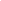 2. จัดทำแผนปรับปรุงภูมิทัศน์คลองเป้าหมาย510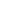 5. ตรวจสอบซ่อมแซมสะพานข้ามคลอง         ท่าน้ำ ประสานการไฟฟ้าให้ซ่อมแซมหลอดไฟฯลฯ ให้อยู่ในสภาพพร้อมใช้งาน1525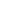 3. ประชาสัมพันธ์กิจกรรมและเชิญชวนให้ประชาชน เองชน เข้าร่วมกิจกรรม รวมถึงช่วยกันดูแลรักษาแหล่งน้ำหรือปรับปรุงพื้นที่ริมคลองให้มีภูมิทัศน์สวยงามในบริเวณของตน1540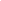 4. จัดทำจุดพักผ่อน จุดชมวิว จุด Check inติดตั้งป้ายอำนวยความสะดวก ฯลฯ ให้มีความสวยงามและเป็นอัตลักษณ์ของพื้นที่1555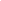 5. ดำเนินการบริหารจัดการขยะริมคลองอย่างเป็นระบบ1570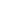 6. สร้างภาคีเครือข่าย Social Network/ รณรงค์ประชาสัมพันธ์สร้างความรู้ความเข้าใจและการมีส่วนร่วม1585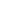 8. จัดทำข้อเสนอแนะ/โครงการเพื่อการพัฒนาในภารกิจที่รับผิดชอบและแผนพัฒนาเพิ่มเติม และรายงานผลการดำเนินการ1095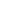 7. ประเมินผลโครงการ55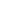 รวม 7 ขั้นตอน คิดเป็นร้อยละ100ขั้นตอนการปฏิบัติงานของ
โครงการ/กิจกรรมเนื้องาน
รายขั้นตอน(ร้อยละ)คิดความก้าวหน้าโครงการ(ร้อยละ)ระยะเวลาดำเนินการระยะเวลาดำเนินการระยะเวลาดำเนินการระยะเวลาดำเนินการระยะเวลาดำเนินการระยะเวลาดำเนินการระยะเวลาดำเนินการระยะเวลาดำเนินการระยะเวลาดำเนินการระยะเวลาดำเนินการระยะเวลาดำเนินการระยะเวลาดำเนินการขั้นตอนการปฏิบัติงานของ
โครงการ/กิจกรรมเนื้องาน
รายขั้นตอน(ร้อยละ)คิดความก้าวหน้าโครงการ(ร้อยละ)พ.ศ. 256๕พ.ศ. 256๕พ.ศ. 256๕พ.ศ. 256๖พ.ศ. 256๖พ.ศ. 256๖พ.ศ. 256๖พ.ศ. 256๖พ.ศ. 256๖พ.ศ. 256๖พ.ศ. 256๖พ.ศ. 256๖ขั้นตอนการปฏิบัติงานของ
โครงการ/กิจกรรมเนื้องาน
รายขั้นตอน(ร้อยละ)คิดความก้าวหน้าโครงการ(ร้อยละ)ต.ค.พ.ย.ธ.ค.ม.ค.ก.พ.มี.ค.เม.ย.พ.ค.มิ.ย.ก.ค.ส.ค.ก.ย.1. จัดทำร่างขอบเขตงาน/รายละเอียดพัสดุและร่างเอกสารเชิญชวน10102. รายงานขอซื้อขอจ้าง5153. หาตัวผู้รับจ้าง5204. รายงานผลการพิจารณา อนุมัติ ซื้อ/จ้าง และประกาศผู้ชนะ1030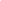 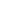 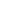 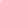 5. ลงนามสัญญาถึงสิ้นสุดสัญญา6090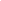 6. แผนการใช้จ่ายเงิน10100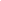 รวม 6 ขั้นตอน คิดเป็นร้อยละ100ขั้นตอนการปฏิบัติงานของ
โครงการ/กิจกรรมเนื้องาน
รายขั้นตอน(ร้อยละ)คิดความก้าวหน้าโครงการ(ร้อยละ)ระยะเวลาดำเนินการระยะเวลาดำเนินการระยะเวลาดำเนินการระยะเวลาดำเนินการระยะเวลาดำเนินการระยะเวลาดำเนินการระยะเวลาดำเนินการระยะเวลาดำเนินการระยะเวลาดำเนินการระยะเวลาดำเนินการระยะเวลาดำเนินการระยะเวลาดำเนินการขั้นตอนการปฏิบัติงานของ
โครงการ/กิจกรรมเนื้องาน
รายขั้นตอน(ร้อยละ)คิดความก้าวหน้าโครงการ(ร้อยละ)พ.ศ. 256๕พ.ศ. 256๕พ.ศ. 256๕พ.ศ. 256๖พ.ศ. 256๖พ.ศ. 256๖พ.ศ. 256๖พ.ศ. 256๖พ.ศ. 256๖พ.ศ. 256๖พ.ศ. 256๖พ.ศ. 256๖ขั้นตอนการปฏิบัติงานของ
โครงการ/กิจกรรมเนื้องาน
รายขั้นตอน(ร้อยละ)คิดความก้าวหน้าโครงการ(ร้อยละ)ต.ค.พ.ย.ธ.ค.ม.ค.ก.พ.มี.ค.เม.ย.พ.ค.มิ.ย.ก.ค.ส.ค.ก.ย.1. จัดทำร่างขอบเขตงาน/รายละเอียดพัสดุและร่างเอกสารเชิญชวน55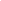 2. รายงานขอซื้อขอจ้าง510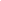 3. หาตัวผู้รับจ้าง1020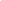 4. รายงานผลการพิจารณา อนุมัติ ซื้อ/จ้าง และประกาศผู้ชนะ1030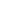 5. ลงนามสัญญาถึงสิ้นสุดสัญญา6090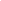 6. แผนการใช้จ่ายเงิน10100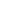 รวม 6 ขั้นตอน คิดเป็นร้อยละ100ขั้นตอนการปฏิบัติงานของ
โครงการ/กิจกรรมเนื้องาน
รายขั้นตอน(ร้อยละ)คิดความก้าวหน้าโครงการ(ร้อยละ)ระยะเวลาดำเนินการระยะเวลาดำเนินการระยะเวลาดำเนินการระยะเวลาดำเนินการระยะเวลาดำเนินการระยะเวลาดำเนินการระยะเวลาดำเนินการระยะเวลาดำเนินการระยะเวลาดำเนินการระยะเวลาดำเนินการระยะเวลาดำเนินการระยะเวลาดำเนินการขั้นตอนการปฏิบัติงานของ
โครงการ/กิจกรรมเนื้องาน
รายขั้นตอน(ร้อยละ)คิดความก้าวหน้าโครงการ(ร้อยละ)พ.ศ. 256๕พ.ศ. 256๕พ.ศ. 256๕พ.ศ. 256๖พ.ศ. 256๖พ.ศ. 256๖พ.ศ. 256๖พ.ศ. 256๖พ.ศ. 256๖พ.ศ. 256๖พ.ศ. 256๖พ.ศ. 256๖ขั้นตอนการปฏิบัติงานของ
โครงการ/กิจกรรมเนื้องาน
รายขั้นตอน(ร้อยละ)คิดความก้าวหน้าโครงการ(ร้อยละ)ต.ค.พ.ย.ธ.ค.ม.ค.ก.พ.มี.ค.เม.ย.พ.ค.มิ.ย.ก.ค.ส.ค.ก.ย.1. จัดทำร่างขอบเขตงาน/รายละเอียดพัสดุและร่างเอกสารเชิญชวน552. รายงานขอซื้อขอจ้าง5103. หาตัวผู้รับจ้าง10204. รายงานผลการพิจารณา อนุมัติ ซื้อ/จ้าง และประกาศผู้ชนะ1030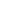 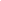 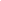 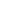 5. ลงนามสัญญาถึงสิ้นสุดสัญญา6090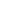 6. แผนการใช้จ่ายเงิน10100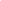 รวม 6 ขั้นตอน คิดเป็นร้อยละ100ขั้นตอนการปฏิบัติงานของ
โครงการ/กิจกรรมเนื้องาน
รายขั้นตอน(ร้อยละ)คิดความก้าวหน้าโครงการ(ร้อยละ)ระยะเวลาดำเนินการระยะเวลาดำเนินการระยะเวลาดำเนินการระยะเวลาดำเนินการระยะเวลาดำเนินการระยะเวลาดำเนินการระยะเวลาดำเนินการระยะเวลาดำเนินการระยะเวลาดำเนินการระยะเวลาดำเนินการระยะเวลาดำเนินการระยะเวลาดำเนินการขั้นตอนการปฏิบัติงานของ
โครงการ/กิจกรรมเนื้องาน
รายขั้นตอน(ร้อยละ)คิดความก้าวหน้าโครงการ(ร้อยละ)พ.ศ. 256๕พ.ศ. 256๕พ.ศ. 256๕พ.ศ. 256๖พ.ศ. 256๖พ.ศ. 256๖พ.ศ. 256๖พ.ศ. 256๖พ.ศ. 256๖พ.ศ. 256๖พ.ศ. 256๖พ.ศ. 256๖ขั้นตอนการปฏิบัติงานของ
โครงการ/กิจกรรมเนื้องาน
รายขั้นตอน(ร้อยละ)คิดความก้าวหน้าโครงการ(ร้อยละ)ต.ค.พ.ย.ธ.ค.ม.ค.ก.พ.มี.ค.เม.ย.พ.ค.มิ.ย.ก.ค.ส.ค.ก.ย.1. จัดทำร่างขอบเขตงาน/รายละเอียดพัสดุและร่างเอกสารเชิญชวน552. รายงานขอซื้อขอจ้าง5103. หาตัวผู้รับจ้าง10204. รายงานผลการพิจารณา อนุมัติ ซื้อ/จ้าง และประกาศผู้ชนะ10305. ลงนามสัญญาถึงสิ้นสุดสัญญา60906. แผนการใช้จ่ายเงิน10100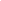 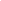 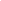 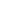 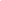 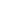 รวม 6 ขั้นตอน คิดเป็นร้อยละ100ขั้นตอนการปฏิบัติงานของ
โครงการ/กิจกรรมเนื้องาน
รายขั้นตอน(ร้อยละ)คิดความก้าวหน้าโครงการ(ร้อยละ)ระยะเวลาดำเนินการระยะเวลาดำเนินการระยะเวลาดำเนินการระยะเวลาดำเนินการระยะเวลาดำเนินการระยะเวลาดำเนินการระยะเวลาดำเนินการระยะเวลาดำเนินการระยะเวลาดำเนินการระยะเวลาดำเนินการระยะเวลาดำเนินการระยะเวลาดำเนินการขั้นตอนการปฏิบัติงานของ
โครงการ/กิจกรรมเนื้องาน
รายขั้นตอน(ร้อยละ)คิดความก้าวหน้าโครงการ(ร้อยละ)พ.ศ. 256๕พ.ศ. 256๕พ.ศ. 256๕พ.ศ. 256๖พ.ศ. 256๖พ.ศ. 256๖พ.ศ. 256๖พ.ศ. 256๖พ.ศ. 256๖พ.ศ. 256๖พ.ศ. 256๖พ.ศ. 256๖ขั้นตอนการปฏิบัติงานของ
โครงการ/กิจกรรมเนื้องาน
รายขั้นตอน(ร้อยละ)คิดความก้าวหน้าโครงการ(ร้อยละ)ต.ค.พ.ย.ธ.ค.ม.ค.ก.พ.มี.ค.เม.ย.พ.ค.มิ.ย.ก.ค.ส.ค.ก.ย.1. จัดทำร่างขอบเขตงาน/รายละเอียดพัสดุและร่างเอกสารเชิญชวน55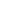 2. รายงานขอซื้อขอจ้าง510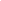 3. หาตัวผู้รับจ้าง1020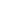 4. รายงานผลการพิจารณา อนุมัติ ซื้อ/จ้าง และประกาศผู้ชนะ1030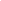 5. ลงนามสัญญาถึงสิ้นสุดสัญญา6090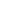 6. แผนการใช้จ่ายเงิน10100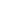 รวม 6 ขั้นตอน คิดเป็นร้อยละ100ขั้นตอนการปฏิบัติงานของ
โครงการ/กิจกรรมเนื้องาน
รายขั้นตอน(ร้อยละ)คิดความก้าวหน้าโครงการ(ร้อยละ)ระยะเวลาดำเนินการระยะเวลาดำเนินการระยะเวลาดำเนินการระยะเวลาดำเนินการระยะเวลาดำเนินการระยะเวลาดำเนินการระยะเวลาดำเนินการระยะเวลาดำเนินการระยะเวลาดำเนินการระยะเวลาดำเนินการระยะเวลาดำเนินการระยะเวลาดำเนินการขั้นตอนการปฏิบัติงานของ
โครงการ/กิจกรรมเนื้องาน
รายขั้นตอน(ร้อยละ)คิดความก้าวหน้าโครงการ(ร้อยละ)พ.ศ. 256๕พ.ศ. 256๕พ.ศ. 256๕พ.ศ. 256๖พ.ศ. 256๖พ.ศ. 256๖พ.ศ. 256๖พ.ศ. 256๖พ.ศ. 256๖พ.ศ. 256๖พ.ศ. 256๖พ.ศ. 256๖ขั้นตอนการปฏิบัติงานของ
โครงการ/กิจกรรมเนื้องาน
รายขั้นตอน(ร้อยละ)คิดความก้าวหน้าโครงการ(ร้อยละ)ต.ค.พ.ย.ธ.ค.ม.ค.ก.พ.มี.ค.เม.ย.พ.ค.มิ.ย.ก.ค.ส.ค.ก.ย.1. จัดทำร่างขอบเขตงาน/รายละเอียดพัสดุและร่างเอกสารเชิญชวน55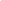 2. รายงานขอซื้อขอจ้าง510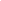 3. หาตัวผู้รับจ้าง1020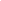 4. รายงานผลการพิจารณา อนุมัติ ซื้อ/จ้าง และประกาศผู้ชนะ1030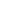 5. ลงนามสัญญาถึงสิ้นสุดสัญญา6090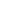 6. แผนการใช้จ่ายเงิน10100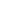 รวม 6 ขั้นตอน คิดเป็นร้อยละ100ขั้นตอนการปฏิบัติงานของ
โครงการ/กิจกรรมเนื้องาน
รายขั้นตอน(ร้อยละ)คิดความก้าวหน้าโครงการ(ร้อยละ)ระยะเวลาดำเนินการระยะเวลาดำเนินการระยะเวลาดำเนินการระยะเวลาดำเนินการระยะเวลาดำเนินการระยะเวลาดำเนินการระยะเวลาดำเนินการระยะเวลาดำเนินการระยะเวลาดำเนินการระยะเวลาดำเนินการระยะเวลาดำเนินการระยะเวลาดำเนินการขั้นตอนการปฏิบัติงานของ
โครงการ/กิจกรรมเนื้องาน
รายขั้นตอน(ร้อยละ)คิดความก้าวหน้าโครงการ(ร้อยละ)พ.ศ. 256๕พ.ศ. 256๕พ.ศ. 256๕พ.ศ. 256๖พ.ศ. 256๖พ.ศ. 256๖พ.ศ. 256๖พ.ศ. 256๖พ.ศ. 256๖พ.ศ. 256๖พ.ศ. 256๖พ.ศ. 256๖ขั้นตอนการปฏิบัติงานของ
โครงการ/กิจกรรมเนื้องาน
รายขั้นตอน(ร้อยละ)คิดความก้าวหน้าโครงการ(ร้อยละ)ต.ค.พ.ย.ธ.ค.ม.ค.ก.พ.มี.ค.เม.ย.พ.ค.มิ.ย.ก.ค.ส.ค.ก.ย.1. จัดทำร่างขอบเขตงาน/รายละเอียดพัสดุและร่างเอกสารเชิญชวน55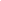 2. รายงานขอซื้อขอจ้าง510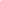 3. หาตัวผู้รับจ้าง1020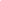 4. รายงานผลการพิจารณา อนุมัติ ซื้อ/จ้าง และประกาศผู้ชนะ1030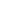 5. ลงนามสัญญาถึงสิ้นสุดสัญญา6090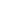 6. แผนการใช้จ่ายเงิน10100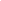 รวม 6 ขั้นตอน คิดเป็นร้อยละ100ขั้นตอนการปฏิบัติงานของ
โครงการ/กิจกรรมเนื้องาน
รายขั้นตอน(ร้อยละ)คิดความก้าวหน้าโครงการ(ร้อยละ)ระยะเวลาดำเนินการระยะเวลาดำเนินการระยะเวลาดำเนินการระยะเวลาดำเนินการระยะเวลาดำเนินการระยะเวลาดำเนินการระยะเวลาดำเนินการระยะเวลาดำเนินการระยะเวลาดำเนินการระยะเวลาดำเนินการระยะเวลาดำเนินการระยะเวลาดำเนินการขั้นตอนการปฏิบัติงานของ
โครงการ/กิจกรรมเนื้องาน
รายขั้นตอน(ร้อยละ)คิดความก้าวหน้าโครงการ(ร้อยละ)พ.ศ. 256๕พ.ศ. 256๕พ.ศ. 256๕พ.ศ. 256๖พ.ศ. 256๖พ.ศ. 256๖พ.ศ. 256๖พ.ศ. 256๖พ.ศ. 256๖พ.ศ. 256๖พ.ศ. 256๖พ.ศ. 256๖ขั้นตอนการปฏิบัติงานของ
โครงการ/กิจกรรมเนื้องาน
รายขั้นตอน(ร้อยละ)คิดความก้าวหน้าโครงการ(ร้อยละ)ต.ค.พ.ย.ธ.ค.ม.ค.ก.พ.มี.ค.เม.ย.พ.ค.มิ.ย.ก.ค.ส.ค.ก.ย.1. จัดทำร่างขอบเขตงาน/รายละเอียดพัสดุและร่างเอกสารเชิญชวน55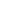 2. รายงานขอซื้อขอจ้าง510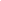 3. หาตัวผู้รับจ้าง1020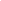 4. รายงานผลการพิจารณา อนุมัติ ซื้อ/จ้าง และประกาศผู้ชนะ1030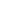 5. ลงนามสัญญาถึงสิ้นสุดสัญญา6090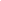 6. แผนการใช้จ่ายเงิน10100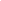 รวม 6 ขั้นตอน คิดเป็นร้อยละ100ขั้นตอนการปฏิบัติงานของ
โครงการ/กิจกรรมเนื้องาน
รายขั้นตอน(ร้อยละ)คิดความก้าวหน้าโครงการ(ร้อยละ)ระยะเวลาดำเนินการระยะเวลาดำเนินการระยะเวลาดำเนินการระยะเวลาดำเนินการระยะเวลาดำเนินการระยะเวลาดำเนินการระยะเวลาดำเนินการระยะเวลาดำเนินการระยะเวลาดำเนินการระยะเวลาดำเนินการระยะเวลาดำเนินการระยะเวลาดำเนินการขั้นตอนการปฏิบัติงานของ
โครงการ/กิจกรรมเนื้องาน
รายขั้นตอน(ร้อยละ)คิดความก้าวหน้าโครงการ(ร้อยละ)พ.ศ. 256๕พ.ศ. 256๕พ.ศ. 256๕พ.ศ. 256๖พ.ศ. 256๖พ.ศ. 256๖พ.ศ. 256๖พ.ศ. 256๖พ.ศ. 256๖พ.ศ. 256๖พ.ศ. 256๖พ.ศ. 256๖ขั้นตอนการปฏิบัติงานของ
โครงการ/กิจกรรมเนื้องาน
รายขั้นตอน(ร้อยละ)คิดความก้าวหน้าโครงการ(ร้อยละ)ต.ค.พ.ย.ธ.ค.ม.ค.ก.พ.มี.ค.เม.ย.พ.ค.มิ.ย.ก.ค.ส.ค.ก.ย.1. จัดทำร่างขอบเขตงาน/รายละเอียดพัสดุและร่างเอกสารเชิญชวน55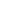 2. รายงานขอซื้อขอจ้าง510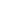 3. หาตัวผู้รับจ้าง1020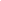 4. รายงานผลการพิจารณา อนุมัติ ซื้อ/จ้าง และประกาศผู้ชนะ1030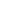 5. ลงนามสัญญาถึงสิ้นสุดสัญญา6090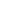 6. แผนการใช้จ่ายเงิน10100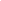 รวม 6 ขั้นตอน คิดเป็นร้อยละ100ขั้นตอนการปฏิบัติงานของ
โครงการ/กิจกรรมเนื้องาน
รายขั้นตอน(ร้อยละ)คิดความก้าวหน้าโครงการ(ร้อยละ)ระยะเวลาดำเนินการระยะเวลาดำเนินการระยะเวลาดำเนินการระยะเวลาดำเนินการระยะเวลาดำเนินการระยะเวลาดำเนินการระยะเวลาดำเนินการระยะเวลาดำเนินการระยะเวลาดำเนินการระยะเวลาดำเนินการระยะเวลาดำเนินการระยะเวลาดำเนินการขั้นตอนการปฏิบัติงานของ
โครงการ/กิจกรรมเนื้องาน
รายขั้นตอน(ร้อยละ)คิดความก้าวหน้าโครงการ(ร้อยละ)พ.ศ. 256๕พ.ศ. 256๕พ.ศ. 256๕พ.ศ. 256๖พ.ศ. 256๖พ.ศ. 256๖พ.ศ. 256๖พ.ศ. 256๖พ.ศ. 256๖พ.ศ. 256๖พ.ศ. 256๖พ.ศ. 256๖ขั้นตอนการปฏิบัติงานของ
โครงการ/กิจกรรมเนื้องาน
รายขั้นตอน(ร้อยละ)คิดความก้าวหน้าโครงการ(ร้อยละ)ต.ค.พ.ย.ธ.ค.ม.ค.ก.พ.มี.ค.เม.ย.พ.ค.มิ.ย.ก.ค.ส.ค.ก.ย.1. จัดทำร่างขอบเขตงาน/รายละเอียดพัสดุและร่างเอกสารเชิญชวน55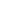 2. รายงานขอซื้อขอจ้าง510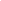 3. หาตัวผู้รับจ้าง1020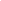 4. รายงานผลการพิจารณา อนุมัติ ซื้อ/จ้าง และประกาศผู้ชนะ1030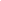 5. ลงนามสัญญาถึงสิ้นสุดสัญญา6090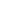 6. แผนการใช้จ่ายเงิน10100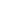 รวม 6 ขั้นตอน คิดเป็นร้อยละ100ขั้นตอนการปฏิบัติงานของ
โครงการ/กิจกรรมเนื้องาน
รายขั้นตอน(ร้อยละ)คิดความก้าวหน้าโครงการ(ร้อยละ)ระยะเวลาดำเนินการระยะเวลาดำเนินการระยะเวลาดำเนินการระยะเวลาดำเนินการระยะเวลาดำเนินการระยะเวลาดำเนินการระยะเวลาดำเนินการระยะเวลาดำเนินการระยะเวลาดำเนินการระยะเวลาดำเนินการระยะเวลาดำเนินการระยะเวลาดำเนินการขั้นตอนการปฏิบัติงานของ
โครงการ/กิจกรรมเนื้องาน
รายขั้นตอน(ร้อยละ)คิดความก้าวหน้าโครงการ(ร้อยละ)พ.ศ. 256๕พ.ศ. 256๕พ.ศ. 256๕พ.ศ. 256๖พ.ศ. 256๖พ.ศ. 256๖พ.ศ. 256๖พ.ศ. 256๖พ.ศ. 256๖พ.ศ. 256๖พ.ศ. 256๖พ.ศ. 256๖ขั้นตอนการปฏิบัติงานของ
โครงการ/กิจกรรมเนื้องาน
รายขั้นตอน(ร้อยละ)คิดความก้าวหน้าโครงการ(ร้อยละ)ต.ค.พ.ย.ธ.ค.ม.ค.ก.พ.มี.ค.เม.ย.พ.ค.มิ.ย.ก.ค.ส.ค.ก.ย.1. จัดทำร่างขอบเขตงาน/รายละเอียดพัสดุและร่างเอกสารเชิญชวน55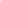 2. รายงานขอซื้อขอจ้าง510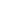 3. หาตัวผู้รับจ้าง1020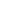 4. รายงานผลการพิจารณา อนุมัติ ซื้อ/จ้าง และประกาศผู้ชนะ1030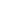 5. ลงนามสัญญาถึงสิ้นสุดสัญญา6090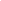 6. แผนการใช้จ่ายเงิน10100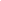 รวม 6 ขั้นตอน คิดเป็นร้อยละ100ขั้นตอนการปฏิบัติงานของ
โครงการ/กิจกรรมเนื้องาน
รายขั้นตอน(ร้อยละ)คิดความก้าวหน้าโครงการ(ร้อยละ)ระยะเวลาดำเนินการระยะเวลาดำเนินการระยะเวลาดำเนินการระยะเวลาดำเนินการระยะเวลาดำเนินการระยะเวลาดำเนินการระยะเวลาดำเนินการระยะเวลาดำเนินการระยะเวลาดำเนินการระยะเวลาดำเนินการระยะเวลาดำเนินการระยะเวลาดำเนินการขั้นตอนการปฏิบัติงานของ
โครงการ/กิจกรรมเนื้องาน
รายขั้นตอน(ร้อยละ)คิดความก้าวหน้าโครงการ(ร้อยละ)พ.ศ. 256๕พ.ศ. 256๕พ.ศ. 256๕พ.ศ. 256๖พ.ศ. 256๖พ.ศ. 256๖พ.ศ. 256๖พ.ศ. 256๖พ.ศ. 256๖พ.ศ. 256๖พ.ศ. 256๖พ.ศ. 256๖ขั้นตอนการปฏิบัติงานของ
โครงการ/กิจกรรมเนื้องาน
รายขั้นตอน(ร้อยละ)คิดความก้าวหน้าโครงการ(ร้อยละ)ต.ค.พ.ย.ธ.ค.ม.ค.ก.พ.มี.ค.เม.ย.พ.ค.มิ.ย.ก.ค.ส.ค.ก.ย.1. จัดทำร่างขอบเขตงาน/รายละเอียดพัสดุและร่างเอกสารเชิญชวน55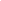 2. รายงานขอซื้อขอจ้าง510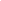 3. หาตัวผู้รับจ้าง1020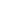 4. รายงานผลการพิจารณา อนุมัติ ซื้อ/จ้าง และประกาศผู้ชนะ1030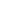 5. ลงนามสัญญาถึงสิ้นสุดสัญญา6090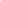 6. แผนการใช้จ่ายเงิน10100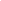 รวม 6 ขั้นตอน คิดเป็นร้อยละ100ขั้นตอนการปฏิบัติงานของ
โครงการ/กิจกรรมเนื้องาน
รายขั้นตอน(ร้อยละ)คิดความก้าวหน้าโครงการ(ร้อยละ)ระยะเวลาดำเนินการระยะเวลาดำเนินการระยะเวลาดำเนินการระยะเวลาดำเนินการระยะเวลาดำเนินการระยะเวลาดำเนินการระยะเวลาดำเนินการระยะเวลาดำเนินการระยะเวลาดำเนินการระยะเวลาดำเนินการระยะเวลาดำเนินการระยะเวลาดำเนินการขั้นตอนการปฏิบัติงานของ
โครงการ/กิจกรรมเนื้องาน
รายขั้นตอน(ร้อยละ)คิดความก้าวหน้าโครงการ(ร้อยละ)พ.ศ. 256๕พ.ศ. 256๕พ.ศ. 256๕พ.ศ. 256๖พ.ศ. 256๖พ.ศ. 256๖พ.ศ. 256๖พ.ศ. 256๖พ.ศ. 256๖พ.ศ. 256๖พ.ศ. 256๖พ.ศ. 256๖ขั้นตอนการปฏิบัติงานของ
โครงการ/กิจกรรมเนื้องาน
รายขั้นตอน(ร้อยละ)คิดความก้าวหน้าโครงการ(ร้อยละ)ต.ค.พ.ย.ธ.ค.ม.ค.ก.พ.มี.ค.เม.ย.พ.ค.มิ.ย.ก.ค.ส.ค.ก.ย.1. จัดทำร่างขอบเขตงาน/รายละเอียดพัสดุและร่างเอกสารเชิญชวน55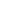 2. รายงานขอซื้อขอจ้าง510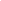 3. หาตัวผู้รับจ้าง1020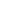 4. รายงานผลการพิจารณา อนุมัติ ซื้อ/จ้าง และประกาศผู้ชนะ1030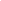 5. ลงนามสัญญาถึงสิ้นสุดสัญญา6090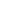 6. แผนการใช้จ่ายเงิน10100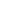 รวม 6 ขั้นตอน คิดเป็นร้อยละ100ขั้นตอนการปฏิบัติงานของ
โครงการ/กิจกรรมเนื้องาน
รายขั้นตอน(ร้อยละ)คิดความก้าวหน้าโครงการ(ร้อยละ)ระยะเวลาดำเนินการระยะเวลาดำเนินการระยะเวลาดำเนินการระยะเวลาดำเนินการระยะเวลาดำเนินการระยะเวลาดำเนินการระยะเวลาดำเนินการระยะเวลาดำเนินการระยะเวลาดำเนินการระยะเวลาดำเนินการระยะเวลาดำเนินการระยะเวลาดำเนินการขั้นตอนการปฏิบัติงานของ
โครงการ/กิจกรรมเนื้องาน
รายขั้นตอน(ร้อยละ)คิดความก้าวหน้าโครงการ(ร้อยละ)พ.ศ. 256๕พ.ศ. 256๕พ.ศ. 256๕พ.ศ. 256๖พ.ศ. 256๖พ.ศ. 256๖พ.ศ. 256๖พ.ศ. 256๖พ.ศ. 256๖พ.ศ. 256๖พ.ศ. 256๖พ.ศ. 256๖ขั้นตอนการปฏิบัติงานของ
โครงการ/กิจกรรมเนื้องาน
รายขั้นตอน(ร้อยละ)คิดความก้าวหน้าโครงการ(ร้อยละ)ต.ค.พ.ย.ธ.ค.ม.ค.ก.พ.มี.ค.เม.ย.พ.ค.มิ.ย.ก.ค.ส.ค.ก.ย.1. แผนการปฏิบัติเตรียมการ1010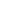 2. ขออนุมัติโครงการ1020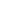 3. จัดทำรูปแบบและราคากลาง1030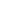 4. รายงานขอจ้าง2050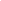 5. ขออนุมัติดำเนินการ1060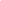 6. ลงนามสัญญาถึงสิ้นสุดสัญญา40100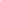 รวม 6 ขั้นตอน คิดเป็นร้อยละ100ขั้นตอนการปฏิบัติงานของ
โครงการ/กิจกรรมเนื้องาน
รายขั้นตอน(ร้อยละ)คิดความก้าวหน้าโครงการ(ร้อยละ)ระยะเวลาดำเนินการระยะเวลาดำเนินการระยะเวลาดำเนินการระยะเวลาดำเนินการระยะเวลาดำเนินการระยะเวลาดำเนินการระยะเวลาดำเนินการระยะเวลาดำเนินการระยะเวลาดำเนินการระยะเวลาดำเนินการระยะเวลาดำเนินการระยะเวลาดำเนินการขั้นตอนการปฏิบัติงานของ
โครงการ/กิจกรรมเนื้องาน
รายขั้นตอน(ร้อยละ)คิดความก้าวหน้าโครงการ(ร้อยละ)พ.ศ. 256๕พ.ศ. 256๕พ.ศ. 256๕พ.ศ. 256๖พ.ศ. 256๖พ.ศ. 256๖พ.ศ. 256๖พ.ศ. 256๖พ.ศ. 256๖พ.ศ. 256๖พ.ศ. 256๖พ.ศ. 256๖ขั้นตอนการปฏิบัติงานของ
โครงการ/กิจกรรมเนื้องาน
รายขั้นตอน(ร้อยละ)คิดความก้าวหน้าโครงการ(ร้อยละ)ต.ค.พ.ย.ธ.ค.ม.ค.ก.พ.มี.ค.เม.ย.พ.ค.มิ.ย.ก.ค.ส.ค.ก.ย.1. แผนการปฏิบัติเตรียมการ1010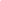 2. ขออนุมัติโครงการ1020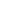 3. จัดทำรูปแบบและราคากลาง1030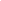 4. รายงานขอจ้าง2050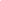 5. ขออนุมัติดำเนินการ1060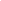 6. ลงนามสัญญาถึงสิ้นสุดสัญญา40100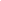 รวม 6 ขั้นตอน คิดเป็นร้อยละ100